Identifying and Resolving Conflict:
helping residents learn the basics
Six (6) Steps to Managing Conflict

1.  Seek to understand2.  Discuss face-to-face3.  Stick to the issues4.  Check your emotions & attitudes5.  Speak for yourself6.  Use time to mutual advantage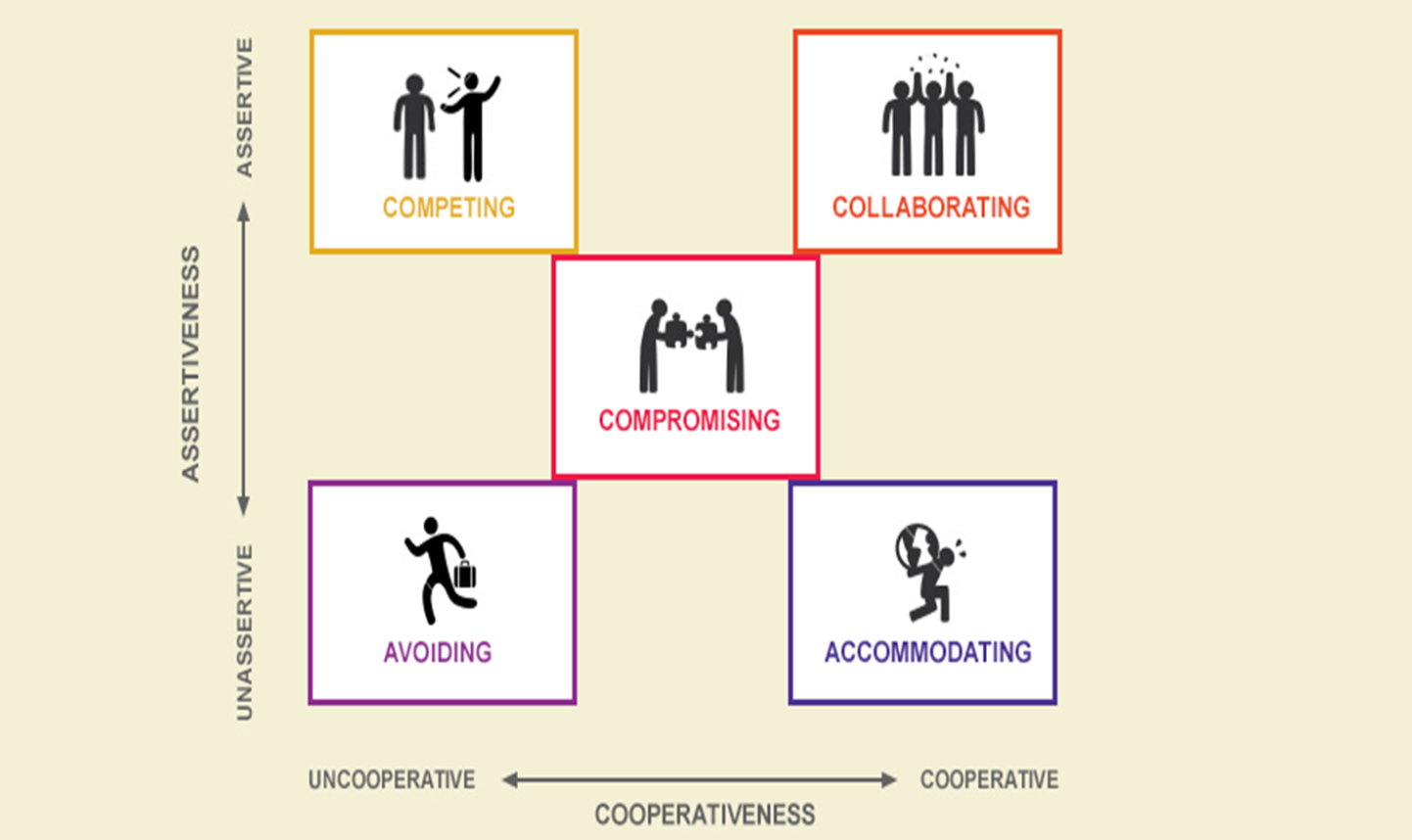 TKI (Thomas Kilmann Conflict Mode Instrument) 
https://workshopbank.com/conflict-resolution-strategiesLADDER OF INFERENCE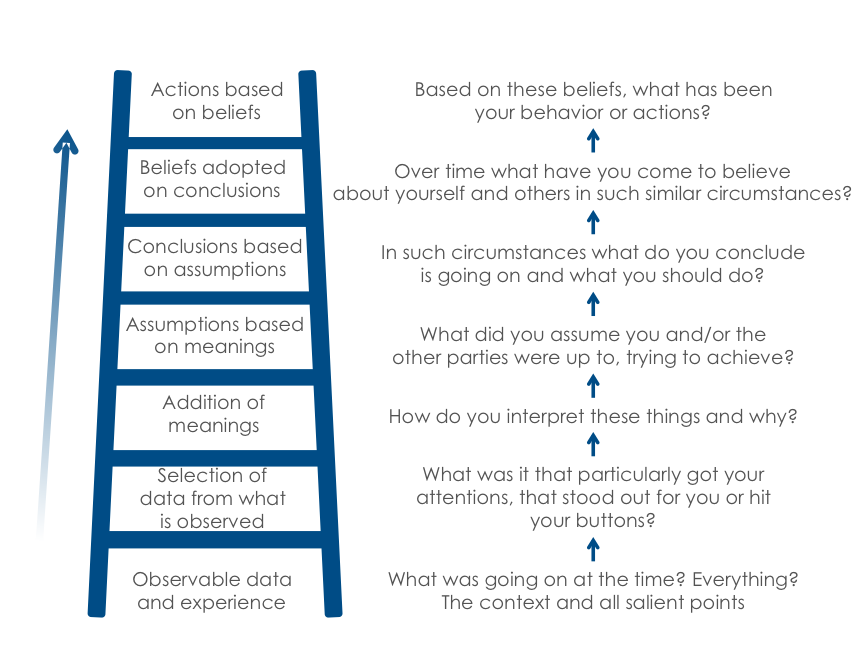 This seminar has been uploaded, (http://resourcelibrary.stfm.org/home) 
and you are free to use
the information with credit to original presenters.If you have additional questions, feel free to contact us”
Deborah Taylor, PhD			taylord@cmhc.org
Donald “Raj” Woolever, MD	woolevra@cmhc.org